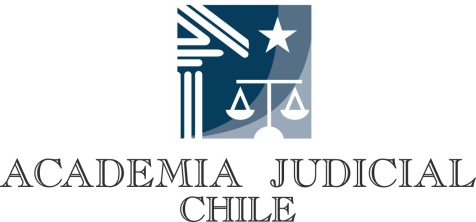 FORMULARIO DE POSTULACIÓN AL 73° PROGRAMA DE FORMACIÓNApellido Paterno Apellido MaternoNombresRUTFecha de nacimientoDomicilioCiudadTeléfono fijoCelularCorreo electrónicoUniversidad de egresoAño de titulaciónLugar donde desea rendir examen de selección (Santiago, Antofagasta o Concepción)Si es funcionario judicial indíquelo, señalando el cargo y la calidad en que se desempeña (titular, contrata, honorarios)Si es una persona con algún tipo de discapacidad, informe sus requerimientos para una adecuada rendición del examen.Firma